SMLOUVA O POSKYTOVÁNÍ SLUŽEB/v souladu s ustanovením§ 1746 odst. 2 zákona č. 89/2012 Sb., občanský zákoník, ve znění pozdějších právních předpisů/ (dál e jen „Smlouva ") uzavřená níže uvedeného dne, měsíce a roku meziMultiSport Benefit, s.r.o.se sídlem Lomnického 1705/9, 140 00 Praha 4IČO: 24715298DIČ: (224715298zastoupená panem Mariánem Škripeckým, jednatelem a panem Miroslavem Rechem, jednatelem zapsaná v obchodním rejstříku vedeném Městským soudem v Praze pod sp.zn. C168281(dále jen „Poskytovatel")aTechnická univerzita v Libercise sídlem Studentská 1402/2, 46001 Liberec IČO: 46747885DIČ: (246747885Zastoupená Ing. Vladimír Stach, kvestor Číslo smlouvy: JID TUL1001139200 (dále jen „Klient ")(Poskytovatel a Klient dále každý jednotlivě také jako „Smluvní strana" a společně jako „Smluvní strany"). VZHLEDEM K TOM U, ŽE:(A)(8)Poskytovatel je společností poskytující služby v oblast i zaměst naneckých benefitů, zejména Programu MultiSport; a Klient má v úmyslu zajistit pro své zaměstnance a pro jejich rodinné příslušníky možnost účasti v Programu MultiSport;SE SMLUVNÍ STRANY DOHODLY TAKTO:§1DefiniceV této Smlouvě:Program MultiSport znamená souhrn produktů a služeb poskytovanýchtřetími osobami, které Poskytovatel umožňuje Uživatelům čerpat po dobu trvání této Smlouvy. Aktuá lní seznam pro duktů a služeb zahrnutých v Programu Mu ltiSport je uveřejněný na internetové stránce www.multispo rt.czSeznam znamená jmenný seznam Uživatelů předaný Klientem Poskytovateli v souladu s touto Sm louvou.Uživatel znamená Zaměstnance, Doprovodnou osobu a/nebo Dítě, využívající kartu MultiSport a kteří jsou oprávněni k čerpání produktů a služeb v rámci Programu MultiSport, a to vše za podm íne k stanovených touto Smlouvou.Zaměstna nec znamená fyzickou osobu vykonávající pro Klienta práce v pracovním poměru nebo na základě doho dy o pracích konaných mimo pracovní poměr nebo na základě jiné obdobné smlouvy, zejména smlouvy o poskytování služeb.Doprovodná osoba znamená osobu blízkou Zaměstnanci ve smyslu definice obsažené v zákoně č. 89/2012 Sb., občanský zákoník (dále jen „občanský zák oník ") uvedenou na Seznamu; př ičemž za Doprovodnou osobu se považujei druh/ dru žka Zaměstnance uvedená na Seznamu.Dítě (Děti) znamená dítě (děti) Zaměstnance mladší patnácti (15) let uvedené na Seznamu.Karta M ultiSport znamená kartu vydanou Poskytovatelem opravňující Uživatele k čerpání produktů a služeb v rámci Programu MultiSport (dále jen „ Karta ).Zúčtovací období znamená kalendářní měsíc, v němž Poskytovatel umožní Uživatelům čerpání produktů a služeb v rámci Programu MultiSport v souladu s touto Smlouvou.Klientská zóna Poskytovatele znamená online rozhraní sloužící pro realizaci Programu MultiSport, zejména, nikoli však výlučně, pro účely správy port folia objednávek nových Karet, aktivace starých Karet, deaktivace stávajících Karet a fi nanční přehled správy Karet (dále jen „klientská zóna").§2Předmět SmlouvyNa základě této Smlouvy a za podmínek stanovených touto Smlouvou se Poskyto vatel zavazuje poskytovat Klientovi službu spočívající ve zpřístupně ní produktů a služeb zahrnutých do Programu MultiSport Uživatelům a Klie nt se zavazuje uhradit Poskytovateli za tuto službu odměnu.Poskytovatel vynaloží veškeré úsilí, aby byla zajištěna co nejvyšší kvalita produktů a služeb v rámci Programu MultiSport.§3Práva a povinnosti PoskytovatelePoskytovatel umožní Zaměstnancům využívání produktů a služeb v rámci Program u MultiSport v termínu ode dne 01.03.2022 ve zkušebním provozu (bez nároku Poskytovatele na odměnu) a ode dne 01.04.2022 v běžném provozu. Ode dne 01.04.2022 je  Klient povinen hradit Poskytovateli odměnu za plnění dle této Smlouvy za předpokladu, že k tomuto datu budou mít Uživatelé již k  dispozici Karty. Poskytovatel se s Klientem dohodli, že Program MultiSport bude přístupný pro Zaměstnance od  01.03.2022, pro Doprovodné osoby a Děti od 01.04.2022Jednotliví Uživatelé budou oprávněni čerpat výhody Programu Multi Sport až po vydání Karty pro konkrétního Uživatele, přičemž Poskytovatel je povinen zajistit, aby byly všechny Kart y na příslušné období Klientovi fyzicky doručeny na adresu jeho sídla nejpozději do posledního pracovního dne měsíce předcházejícího měsíci, za který má být služba v rámci Programu MultiSport poskytnuta. Za distribuci Karet konkrétním Uživatelům odpovídá Klient. Spln ěním doručovací povinnosti Poskytovatele podle věty první tohoto bodu je splněn jeho závazek umožn it Uživatelům začít čerpat výhody Programu MultiSport.Klient tímto bere výslovně na vědomí a souhlasí, že Poskytovatel je  oprávněn do Programu MultiSport  zařadit další produkty  a  služby či z Programu MultiSport vyřadit stávající produkty a služby, a to bez omezení. Vyřadí-li Poskytovatel produkty a služby z Programu MultiSport v rozsahu větším než 20% oproti stavu ke dni podpisu této Smlou vy, je Klient oprávněn od této Smlouvy odstou pit.Poskytovatel se zavazuje Uživ atelům předávat veškeré relevantní informace o Programu Mult iSport, a to pro střednictv ím Klienta či napřímo Uživatelům, má-li k tomu souhlas Klienta či příslušn ého Uživatele. Klient se zavazuje zajist it a zabezpečit, aby se každý Uživatel při objednání Karty seznámil s podmínkami poskytování služeb v rámci Programu MultiSport (Příloha č. 2 této Smlouvy). Pokud  Uživatel poruší podmínky Programu MultiSport, má Poskytovatel právo vyloučit příslušného Uži vatele z Programu MultiSport a  povinnost informovat o tom Klienta.Poskytovate l poskytne Klientov i do 6. 12. 2022 statistiku využívání Karet Uživateli Klienta za období 4/22 - 11/22 s dodržením principůGDPR. S účinností od 1.1.2023 bude Poskytovatelem na základě žádosti Klienta odeslána statistika využívání Karet za příslušné kalendářní čtvrtletí (Ql, Q2, Q3 a Q4).§4Práva a p ovinno sti Kli entaKlient předá Poskytovateli Seznam Zaměstn anců zahrnutých do Programu MultiSport ve zkušebním provozu prostřednict vím klientské zóny nejpozději do 18.02.2022 .Klient předá Poskytovateli první Seznam Uživatelů zahrnutých do Programu MultiSport v běžném provozu prostřednictvím klientské zóny nejpozději do 18.03.2022. Klient v Seznamu vyznačí, kteří Uživatelé jsou Zaměstnanci, Doprovodnými osobami či Dětmi, přičemž u Doprovodných osob a Dětí uvede, k jakému Zaměstnanci patří. U Dětí Klient uvede i měsíc a rok narození Dítěte. V případě prodlení Klienta s předáním Seznamu Uživatelů Poskytovateli bude termín dle ustanovení§ 3 bod 3.1. této Smlouvy i termín předání Karet posunut o počet dnů odpovídající pro dlení Klienta. Prodlení Klienta s předáním Seznamu nemá žádný vliv na povinnost hradit Poskytovateli odměnu podle této Smlouvy.Klient je oprávněn předat Poskytovateli upravený Seznam pro další Zúčtovací období prostřednictvím klientské zóny, a t o nejpo zd ěji do 18. dne měsíce předcházejícího dalšímu  Zúčtovacímu  období. Pokud však u  Klienta dojde ke změně v Seznamu až po  te rmínu  uvedeném v předchozí větě z dů vodu ukončení pracovněprávního vztahu zaměstnance Klienta, je Klient op rávněn předat Poskytovateli upravený Seznam ve lhůtě do posledního dne měsíce uvedeného v předchozí větě. Pokud Klient v této lhůtě upravený Seznam nedodá, použije se pro další Zúčtov ací období poslední Seznam předaný Klientem Poskytovateli.Kl ient umožní každému Zaměstnanci maximálně jednu (1) Kartu pro Doprovodnou osobu a maximál ně tř i  (3) Karty pro  Děti. Dítě, které v průběhu účasti v Programu Mult iSpo rt dov r ší věku patnáct let, může být přihlášeno pouze jako Doprovodná osoba / pokud nemá Zaměstnanec doposud nahlášenou jinou Doprovodnou osobu. Přestane-li Program MultiSport využívat konkrétní Zaměstnanec,  znamená to zároveň ukončení účasti Doprovodné osoby i Dítěte takového Zaměstnance v Programu MultiSport.Klient se zavazuje neuvádět na Seznamu osoby, které nejsou Uživateli. Pokud osoba držící Kartu přestane být Uživatelem (zejména skutečnost, že daná osoba přestala být Zaměstnancem Klienta), je Klient povinen o takové skutečnosti informovat Poskytovate le, a to nejpozději do posledního dne příslušného Zúčtova cího období. V případě porušení povinnosti uvedené v tomto odstavci má Poskytovatel právo takového Uži v atele z Programu MultiSport vyloučit.Klient prohlašuje, že jím zvolená varianta využití Pr ogramu MultiSport podle Přílohy č. 1 této Smlouvy odpovídá skutečnému stavu a zavazuje se, že taková varianta bude pravdivá po celou dobu platnosti Smlouvy. Klient je oprávněn žádat změnu zvolené variant y využití Programu MultiSport, a to formou písemného dodatku k této Smlouvě. V případě, že zvolená varianta  nebude odpovídat  skutečnému stavu a zvolená varianta bude v důsledku tohoto stavu nepravdivá a současně Klient nenavrhne Poskytovateli změnu této Smlouvy, je Klient povinen uhradit Poskytovateli smluvní pokutu ve výši 20.000 Kč (slovy: dvacet tisíc korun českých). Dále má Poskytovatel právo od této Smlouvy odstoupit. Oznámení o odstoupení musí být učiněno písemně v listinné podobě, musí v něm být uveden důvod odstoupení a musí být odesláno formou doporučeného dopisu s doručenkou. Odstoupení nabývá účinnosti dnem jeho doručení. Smluvní strany se dohodly, že odsto upení se považuje za doručené dnem doručení příslušné Smluvní straně a v případě, že příslušn á Sm luvní strana zásilku nepřevezme, tak uplynutím úložní doby stanovené držitelem poštovní licence.Klient se zavazuje neobchodovat s Kartami, tj. nabízet je osobám, které se nemohou stát Uživateli za účelem dosažení obohacení, a dál e nedistribuovat, nepředávat a nepůjčovat Karty osobám, které nejsou Uživateli. V případě porušení jakékoli povinnosti uvedené v tomto odstavci je Klient povinen uhradit Poskytovateli smluvní pokutu ve výši 50.000 Kč (slovy: padesát t isíc korun českých) za každé jednotlivé porušení. Dále má Poskytovatel právo od této Smlouvy odstoupi t. Oznámení o odstoupe ní musí být učiněno písemně v listinné podobě, musí v něm být uveden důvod odstoupení a musí být odesláno formou doporučeného dopisu s doručenkou . Odstoupení nabývá účinnost i dnem jeho doručení. Smluvní strany se dohodly, že odstoupení se považuje za do ručené dnem doručení příslušné Smluvn í straně a v případě, že příslušná Smluvní strana zásilku nepřevezme, tak uplynut ím úložní doby stanovené držitelem poštovní licence. Pro vyloučení pochybností porušením povinnosti v tomto odstav ci se rozumí výhradně aktivní porušení Klientem, nikoliv případné porušení vyplývajícíchpovinností kterýmkoliv z Uživatelů.V případě, že Klient provozuje vlastní sportoviště, které je nebo bude v budoucnosti zařazeno do sítě MultiSport, zavazuje se informova t všechny jim přihlášené Uživatele o skutečnosti, že s Kartou nesmí využívat služby sportoviště Klienta a zároveň je  Klient  povinen neumožn it těmto Uživatelům vstupy do svého sportoviště na Kartu. V případě porušení povinností uvedených v tomto odstavci má Poskytovatel právo od této Smlouvy odstoupit. Oznámení o odstoupení musí být učiněno písemně v listinné podobě, musí v něm být uveden důvod odstoupení a musí být odesláno formou doporučeného dopisu s doručen kou. Odstoupení nabývá účinnosti dnem jeho doručení. Sm lu vní strany se dohodly, že odstoupení se považuje za doručené dnem doručení příslušné Smluvní straně a v případě, že příslušná Smluvní strana zásilku nepřevezme, tak uplynutím úložní doby stanovené držitelem poštovní licence.4 .9 . Pokud dojde k ukončení poskytován í služeb podle této Smlouvy Klientov i či jakémukoli Uživateli z jakéhokoli důvodu, zavazuje se Klient vyvinout maximální úsilí k vrácení všech Karet, na něž se takové ukončení vztahuje, v termínu 10 pracovních dnů od takové události.4.1O. Klient se zavazuje poskytnout Poskytovateli součinnost při případné výměně Karet.§5Odměna a komunikace Smlu vn ích str anKlient se zavazuje hradit Poskytovateli odměnu za zpřístupnění Programu MultiSport dle této Smlouvy za přís lušné Zúčtovací období (tj. měsíčně), a to v následující výši:V období od 01.03.2022 do 31.03.2022 bude probíhat Promo akce testování Karet. V průběhu tohoto období mohou všichni Zaměstnanci Klienta využívat Program MultiSport zdarma.od 01.04.2022za každého Zaměstnance uvedeného na Seznamuměsíčně paušální částku 700,00 Kč (slovy: sedm set korun českých); z čehož 450,00 Kč hradí Klient, a 250 ,00 Kč doplácí Zaměstnanec, v období od 01.04.2022;za každou Doprovodnou osobu uvedenou na Seznamuměsíčně paušální částku 950,00 Kč (slovy: devět set padesát korun českých);celá částka je hrazená Zaměstnancem, v období od 01.04.2022;za každéDítě uvedené na Seznamu měsíčně paušální částku 400,00 Kč (slovy: čtyři sta korun českých); celá částka je hrazená Zaměstnancem, v období od 01.04.2022;Pro vyloučení pochybností Smluvní strany sjednávají, že bez ohledu na zvolenou variantu podle Přílohy č. 1 hradí Klient Poskytovateli odměnu podle ustanovení § 5 bod 5.1 této Smlouvy v plné výši, tj. Zaměstnanec přímo Poskytovateli nehradí nic; případná úhrada Zaměstnance podle ustanovení§ 5 bod 5.1 této Smlouvy je předmětem separátního vztahu Klienta a Zaměstnance .Na začátku každého Zúčtovacího Období vystaví Poskytovatel Klientovi fakturu na částku odměny sjednané dle ustanovení§ 5 bod 5.1 této Smlouvy, a to za všechny Uživatel e uvedené na Seznamu pro příslušné Zúčtovací období. Fakturu zašle Poskytovatel e-mailem na adresu uvedenou v ustanovení§ 5 bod 5.6 této Smlouvy. Klient uhrad í Poskyt ovate li odměnu do čtrnácti (14) dnů ode dne doručení faktury, a to na bankovní účet uvedený v předmětné faktuře. Faktura se považuje za uhrazenou okamžikem připsání fakturované částky na účet Poskytovate le.V případě, že Klient neuhradí odměnu za poskytování produktů a služeb v rámci Programu MultiSport do data splatnosti uvedeného na faktuře, má Poskytovatel právo zablokovat Klientem aktuálně držené Karty a nerealizovat objednávky na Karty v dalším Zúčtovacím období do doby, než dojde k uhrazení dlužné faktury a odblokování účtu Klienta. Dojde-li k blokaci Karet z důvodu nezaplacené faktury Klientem, je Klient povinen mimo dlužné částky uhrad i t také poplatek 200 Kč (dále jen „poplate k") za náklady spojené s administrací odblokování Karet. Do zaplacení dlužné faktury a poplatku nebudou Karty Poskytovatelem odblokovány. Nedojde-li Klientem po zablokování Karet k úhradě odměny dle této Smlouvy a poplatku bez zbytečného odkladu, je Poskytovatel oprávněn vypovědět tuto Smlouvu bez dodržení výpovědní doby, ke konci aktuálního Zúčtovacího období.Poskytovatel si vyhrazuje právo ke změně odměny, a to vždy jednou za kalendářní rok s tím, že takováto změna musí být písemně oznámena a oznámení doručeno Klientovi nejpozději do 31.10. každého roku s účinností pro následující kalendářní rok. Připouští se také elektronická forma oznámení na emailovou adresu kontaktní osoby Klienta s tím, že oznámení bude podepsáno elektronicky oprávněnými osobami jednajícími za Poskytovatele.Veškerá komunikace mezi Smluvními stranami bude vedena v písemné fo rmě a doručena každé ze Sm luvních stran Smlouvy osobně, doporučeným dopisem, kurýrem, nebo elektronickou pošt ou na korespondenční adresy Smluvních stran uvedené níže. Níže je uvedena i osoba pověřená jednou Smluvní stranou ke kontaktu s druhou Smluvní stranou. Smluvní strany pro účely korespondence dle této Smlouvy výslovně prohlašují, že požadavek písemné formy je dodržen i v případě komunikace prostřednictvím elektronické pošty (e-mailu), ledaže tato Smlouva či právní předpisy v konkrétním případě stanoví jinak.Změnu údajů je příslušná Sm lu vní strana povinna oznámit druhé Smluvní straně bez zbytečného odkladu; nicméně vždy nejméně 5 pracovních dnů před účinností dané změny.Korespondenční adresy:Kli ent: Technická univerzita v LiberciAdresa: Studentská 1402/2, 46001 Liberec, Telefon: xxx, Mobil: xxx, Email: xxxBankovní spojení: xxxFakturační adresa pro elekt ron ické faktury: xxxOsoba pověřená ke kontaktu s Poskytovatelem: xxx, Em ail: xxx, xxx a xxxx xxxMultiSport Benefit, s.r.o.Adresa: Lomnického 1705/9, 140 00 Praha 4, Telefon: xxx, E-ma il: xxxOsoba pověřená ke kontaktu s Klientem: xxx xxx§6Doba platnosti ukončení SmlouvySmlouva se uzavírá na dobu neurčitou.Kteráko liv Smluvní strana je oprávněna tuto Smlouvu písemně vypovědět bez uveden í důvodu. Výpovědní doba činí 1 měsíc a počíná běžet prvního dne měsíce následujícího po doručení výpovědi druhé Smluvní straně . Výpověď musí být odeslána formou doporučeného dopisu s doručenkou.  Smluvní  strany  se dohodly,  že výpověď se považu je za  doručenou  dnem  doručení příslušné  Smluvn í  straně a v případě, že příslušná smluvní strana zásilku nepřevezme, tak uplynutím úložní doby stanovené držite lem po štovní licence.§7Ochrana osobních úd ajůPoskytovatel i Klient se zavazují plnit právní požadavky a povinnosti v souladu s nařízením Evropského parlamentu a Rady (EU) 2016/679 ze dne 27. dubna 2016 o ochraně fyzických osob v souvislosti se zpracováním osobních údajů a o volném pohybu těchto údajů a o zrušení směrnice 95/46/ES (obecné nařízení o ochraně osobních údajů) (dále jen „GDPR") a zákonem č. 110/2019 Sb. o zpracování osobních údajů ve znění pozdějších předpisů v souvislosti se svojí činností při plnění Smlouvy . Poskytovatel i Klient se současně zavazují, že budou při plnění této Smlouvy, postupovat i v souladu s právními předpisy či závaznými pravidly, která případně dále budou na úrovni Evropské unie nebo v České republice přijaty za účelem provedení nebo adaptace tohoto nařízení. Smluvní strany se zavazují poskytnout si v tétosouvislosti veškerou potřebnou součinnost.Tímto ustanovením se proto upravují vztahy mezi Klientem a Poskytovatelem, jakožto nezávislými správci osobních údajů, v souvislosti s předáním osobních údajů Uživatelů ze strany Klienta k jejich zpracování Poskytovateli za účelem poskytování produktů a služeb Programu Mult iSport . Ustanoveními tohoto§ 7 není dotčeno zpracování osobních údajů prováděné Klientem nebo Poskytovatelem jako správci mimo režim této Smlouvy.Osobním údajem se pro účely této Smlouvy rozumí jakákoliv informace týkající se Uživatelů a vymezená v čl. 4 odst. 1 GDPR. Klient bere na vědomí, že pro účely realizace Programu MultiSport Poskytovatel zpracovává podle této Smlouvy osobní údaje Uživatelů v následujícím rozsahu:jméno a příjmení fyzické osoby (Zaměstnance, Doprovodné osoby, Dítěte);měsíc a rok narození u Dítěte;údaje související s využíváním Karty Multi Sport - číslo Karty, četnost využití Karty , navštívená zařízení, zvolené služby.Účelem zpracování osobních údajů Uživatelů Poskytovatelem dle této Smlouvy je umožnění realizace Programu MultiSport, využívání sjednaných nepeněžitých sportovních benefit ů, vydání Karty MultiSport a správy jejího životního cyklu, využívání Karty MultiSport včetně využívání služeb zpřístupněnýchvýhradně držite li Karty MultiSport, a dál e plnění fakturačnícha statistických povinností Poskytovatele.Za účelem získání a zpracování osobních údajů Uživatelů byla Poskytovatelem vytvořena klientská zóna. Kli entovi bude pro přihlášení se do klientské zóny přiděleno specifické přihlašovací jméno a heslo ze strany Poskytovatele.Klient je povinen zajistit, že k předání osobních údajů Uživatelů v rozsahu uvedeném v § 7 bod 7.3 písm. (a) a (b) této Smlouvy Poskytovateli k jejich dalšímu zpracování za účely uvedenými v§ 7 bod 7.4 této Smlouvy disponuje platným právním titulem, a to  dohodou s Uživatelem o poskytnutí takového firemního benefitu, popřípadě jeho souhl asem s takovým zpracováním. Poskytovatel je v této souvislosti povinen zajistit, že Uživate lé budou informování ohledně zpracování jejich osobních údajů Poskytovatelem a ohledně jejich práv, a to prostřednictvím informačního dokumentu, který předá Uživatelům společně s příslušnou kartou (Příloha č. 3 této Smlouvy).Strany se zavazují, že bude-li to třeba, poskytnou si vzájemně veškerou součinnost při styku a jednáních s Úřadem pro ochranu osobních údajů a se subjekty údajů, či jinými subjekty, kterých se zpracování údajů týká a vynaloží veškeré úsilí na odstranění protiprávn ího stavu ve vztahu ke zpracovávaným údajům dle této Smlouvy, a to neprodleně poté, co taková skuteč nost nastane.§ 8Závěrečná ustanoveníNásledující přílohy ke Smlouvě tvoří její nedílnou součást:Příloha č. 1Příloha č. 2Příloha č. 3,,Varianty využití Programu MultiSport",,Podmínky poskytování služeb v rámci Programu MultiSport",,Vzor informace o zpracování osobních údajů"Pokud smlouva naplní podmínky pro uveřejnění v registru smluv, bude uveřejněna Technickou univerzitou v Liberci dle zákona č. 340/2015 Sb. (o registru smluv) v registru smluv vedeném Ministerstvem vnitra ČR, s čímž obě smluvn í strany výslovně souhlasí. Sm luvní strany jsou v této souvislosti povinny označit ve smlouvě údaj e, které jsou předmětem anonymizace a nebudou ve smyslu zákona o registru smluv zveřejněny. TUL nenese žádnou odpovědnost za zveřejnění takto neoznačených údajů .Smlouva nabývá platnost i a účinnosti dnem oboustranného podpisu oprávněnými zástupci smluv ních stran, resp. dnem, kdy tuto smlouvu podepíše oprávněný zástupce té smluvní strany, která smlouvu podepisuje později. Má-li být smlouva povinně uveřejněna v registru smluv, nabývá účinnos ti dnem uveřejnění v registru smluv.Tato Smlouva může být měněna či doplňována pouze písemnou dohodou obou Smluvních stran, a to formou písemných a vzestupně číslovaných dodatk ů včetně elektronické fo rmy podepsané elektronickým podpisem prostředn ictvím aplikace Signi, n ení-li výslovně dohodnuto jinak. Jestliže kdykoli během platnosti této Smlouvy dojde k nemožnosti plnění této Smlouvy ze strany Poskytovate le vlivem mimořádných nepředvídatelných a nepřekonatelných překážek vzniklých nezávisle na vůli Poskytovatele (zejména epidemie, živelní katastrofa apod., dále jen „vyšší moc"), je Posk yto vatel povinen bezodkladně písemně info rmovat Klienta a prokázat souvislost mezi vyšší mocí a nemožností pl n ění, jinak se vyšší moci nemůže domáhat . Pokud je vyšší moc prokázána, není Poskytovate l v důsledku svého neplněn í Smlouvy v prodlení, a to po celou dobu trvání souvislost i mezi vyšší mocí a nemožností plnění. Platba faktur ze st rany Kli enta je po celou dobu t rvání souvislosti mezi vyšší mocí a nemožností plnění pozastavena a náro k na odměnu dle§ S Poskytovateli během této doby nevzniká.Pok ud by některé z ustanoven í této Smlouvy bylo později shledáno neplatným, nemá tato skutečnost vliv na platnost ostatních ustanovení této Sml ouvy, pok ud Smlouva při vypuštění tohoto ustanovení obstojí. Smluvní strany se v takovém případě zavazují bez zbytečného odkladu neplatné ustanovení nahradit ustanovením platným, s obsahem obdobným a vyhovujícím účelu Sml ouvy .8.4 . Tato Smlouva se řídí právním řádem České republ iky, zejména občanským zákoníkem.Tato Smlouva byla vyhotovena ve dvou stejnopisech v českém jazyce, z nichž každá ze Smluvn ích stran obdrží jeden (1) stejnopis .Smluvní strany prohlašují, že se s textem Smlouvy seznámily, obsahu poro zuměly, a že ta t o Smlouva vyjadřu je jej ich vážnou a svobod nou vůli, souhlasí s ní a na důkaz toho připojují své vlastnoručn í podpisy.         V Praze dne 14.2.2022Multisport Benefit, s.r.o.Miroslav Rech, jednatelMultisport Benefit, s.r.o.Marián Škripecký, jednatel zast. na základěPlné moci Miroslavem Bechem                                                                                         Technická univerzita v Liberci       Ing. Vladimír Stach, kvestorPříloha č. lVarianty využití Programu MultiSportSmluvní strany se dohodly, že odměna sjednaná v ustanovení§ 5 bod. 5.1. Smlouvy je platná pouze při spln ění jedné z následujících variant zvolených Kli entem {doplněné a označené X):□[x]□Varianta 1: Klient se zavazuje přihlásit do Programu M ult iSport všechny své Zaměstnance (současné i budoucí) a zcela hradit veškeré náklady související s Programem Mu ltiSport, tj . bez jakékoli finanční účasti Zaměstnance.Varianta 2: Možnost čerpání služeb Programu MultiSport mají všichni Zaměstnanci, kteří o využívání Karty projeví zájem. Klient se zavazuje zcela hradit veškeré náklady souvisejícís Programem MultiSport, tj. bez jakékoli finanční účasti Zaměstnance.Varianta 3: Možnost čerpání služeb Programu MultiSport mají všichni Zaměstnanci, kteř í o využívání Karty projeví zájem. Klient spolufinancuje náklady související s Programem MultiSport, tj. Klient přispívá 450Kč (slovy: čtyři sta padesát korun českých) a Zaměstnanec hradí Klientovi částku ve výši 250Kč (slovy: dvě stě padesát korun českých) měsíčně.Varianta 4: Možnost čerpání služeb Programu MultiSport mají všichni Zaměstnanci, kteří o využívání Karty projeví zájem. Klient nefinancuje náklady související s Programem MultiSport, tj. Zaměstnanec hradí Klientovi veškeré měsíční náklady související s Programem MultiSpor t, tj. bez jakékoli finanční účasti Klienta .Veškeré změny v modelu financování Programu Mu ltiSport, kt eré provede (a Uživatelům oznámí) Klient, musí mít písemnou formu v podobě písemného dodatku k této Smlouvě.Klient se zavazuje, že nebude zpřístupňovat Program MultiSport jiným způsobem, než který je uveden v této Smlouvě. V případě porušení těchto povinností je Poskytovatel oprávněn od této Smlouvy odstoupit.Příloha č. 2Podmínky poskytování služeb v rámci Programu M ultiSportPředm ětUživatel, který se účastní Program u Mult i Sport , získá kartu MULTSI PORT,která umožňuje vstup do široké sítě partnerských sportovních a relaxačníchzařízení po celé České republ ice a Slovenské republ ice (dále také „smlu vní partner").JEDNÁ SE O:V íce ne ž 17 00 spor t ovních a re laxačních cent er v ČR ke dni uzavření Smlouvy.Více než 600 spor tovních a rel axačních cent er v SR ke dni uzavření Sml ouvy.Po skytov an é službyKartu MULTISPORT (dále také „karta") lze získat pouze pro střednictvím Vašeho zaměst navatele, a to za podmínek upravených ve smlouvě uzavřené mezi zaměstnavatelem a MultiSport Benefit, s.r.o. (dále jen „smlouva"). Služby v rámci Programu M ulti Spo rt je možné čerpat pouze prostředn ictvím karty.Kartu lze využít každý den k jednomu bezplatnému vstupu do sportovišť spolupracují cích s Programem M ult iSport, a to výhradně při dodržení dalších podmínek stanovených takovým smluvním partnerem . U smluvního part nera, který nabízí vol n é, časově neomezené vstupy, je možné využít více služeb (aktivit) během jedné návštěvy.Raketové sporty (squ as,h  badminton,  ten is, ricochet, stolní tenis). V případě pro nájmu  kurtu 2 až 4 osobam i, kde minimálně 2 osoby vlastní kartu, je kurt zdarma na 60 minut a pokud kartuvlastní pouze 1 osoba, ostat ní osoby hradí 50 % ceny kurtu přímo smluvnímu partnerovi. Přehled všech akt uáln ích smluvních sportovišť naleznete na stránkách www.mu lt isport.cz (dále jen „ part nerské sport oviště").V případě pronájmu kurtu na beach volejbal se karta rovná¼ ceny kurtu/60 minut. Pokud je ve skupině menší počet karet než čtyři, tak zbytek ceny kurtu je nutné doplatit. Přeh led všech aktuálních smluvních sportovišť naleznete na stránkách w ww.mu ltisport.cz (dále jen,,partnerské sportoviště").V případě pronájmu bowlingové dráhy se karta rovná¼ ceny dráhy/ 60 minut. Pokud je ve skupině menší počet karet než čtyři, tak zbytek ceny dráhy je nutné doplatit .Uživatel karty (tj. zaměstnanec nebo doprovodná osoba) je povinen, za účelem využití služeb dostup ných na partnerských sportovištích, pokaždé předložit osobní doklad s fotografií a v zařízeních, kde není čtecí zařízení potvrdit čitelným podpisem ve formu láři absolvování návštěvy.Karta je platná pouze po předloženíosobního dokladu (občanský průkaz, firemn í ident ifikátor, aj.), který potvrzuje totožnost Uživatele.Uživatel Dětské karty (tj. osoba do 15. narozenin) je povinen, za účelem využití služeb dostupných na partnerských sport ovištích, předložit kartu pojištěnce, která potvrzuje jeho totožnost a v zařízeních, kde není čtecí zařízení potvrdit čitelným podpisem ve formuláři absolvování návštěvy /v případě, že se jedná o dítě bez povinnosti školní docházky, zapisuje do formuláře dítě dospělý zástupce).Uživatel karty je povinen jednat tak , aby měl kartu po celou doby návštěvy partnerského sport oviš t ě ve své dispozici, tj . zejména nesmí jí ponechat na recepci či v dispozici osoby zaznamenávající vstup do partnerského sport ovi ště. V přípa dě kontroly této skutečnosti ze strany Poskytovate le v partnerském sport ovišti budou takto nalezené karty zablokované.Služby lze využívat v provozní době partnerského sport ovi ště (pokud se nevyskytují jiná omezení).Karta MULTISPORTKarta MULTISPORT je vystaven a na konkrétní jméno a je nepřenosná.Zaměstnanec je za podmínek upravených ve smlouvě oprávněn k obdržení jedné karty.Ke každé kartě může oprávněný zaměstnanec přiobjedna t jednu kartu Doprovodnou a až 3 karty Dětské do 15 let věku dítěte . Doprovodné karty je možn é vydat pouze pro osoby blízké či životní part nery (druh/ družka) zaměstnance.Doprovodné a Dětské karty jsou hraze ny v plné výši zaměstnancem zam ěstnavat eli (srážkami ze mzdy nebo jiným dohodnutýmzp ůsob em). Dojde-li k ukončení platnosti karty zaměstnance v Programu Mult iSport, jsou taktéž automatic ky ukončeny veškeré přid ružené Karty (Doprovodné i Dětské). Dítě, které v průběhu účasti v Programu M ult iSport dovrší věku patnáct let, může být přih lášeno pouze jako Doprovodná osoba/ pokud nemá zaměstnanecdoposud nahlášenou jinou doprovodnou osobu.Uži vatel je pov inen dod ržovat provozní řád i další podm ínky partnerského sportoviště, ve kterém se nachází.Ztrátu, zničení nebo krádež karty je nutné neprodleně hlásit osobě zodpovědné za kontakt s M ultiSpo rt Benefit, s.r.o. V případě nálezu karty je nutné ji odeslat do Mu ltiSport Benefit, s.r.o. n ebo předat osobě zodpovědné za kontakt s MultiSport Benefit, s.r.o.Po skončení platnosti karty je nutné kart u vrát it zaměstnavateli nebo společnosti MultiSport Benefit, s.r.o.Karta je majetkem MultiSport Benefit, s.r.o. MultiSport Benefit, s.r.o. má právo ukončit předčasně platnost karty nebo ji pozastavit a žádat o vrácení karty mimo jiné v případě,kdy Uživate l poruší tyto podmínkya odmítnout vydání karty takovému uživateli v budoucnu. Informace o porušení těchto podmínek bude zaslána zaměstnavateli.Další podmínky užíváníNahlášení neoprávněných osob do Prog ramu Mult iSport bu de sankcionováno v souladu s ustanoveními této Smlouvy.Pracovník M ult iSport Benefit, s.r.o. (Kontrolo r) a pověřený pracovník part nerského sportoviště jsou oprávněni ověřovat totožnost Uživatele náh ledem do osobního dokladu a jsou o p r ávnění kartu užívanou v rozpor u s těm ito po dmí nkami Uživateli odebrat.Je zakázáno provádět jakékoliv změny ve vzhledu karty.Obchodování s kartami a jakákoliv forma distrib uce karet či předání, půjčování karet třetím osobám, bez předchozího souhlasu MultiSport Benefi t, s.r.o. je zakázána.5 .	Je zakázáno využívat karty mimo období jejich platnosti.Při převzetí karty Uživatel proh lašuje, že se seznámil s podmínkam i užívání karty a bezvýhradně je akceptuje.MultiSport Benefit, s.r.o. si vyhrazuje právo na jakékoliv změny v podm ínkách užívání karty s tím, že nedojde k zhoršení právního postavení Klienta či Uživatelů.Podmínky přerušení platno sti Kare t a zrušení KaretUživatel karty může p latnost karty pozastavit na dobu neurčitou, ale pouze z vážných zdravotníc h důvodů či dlouhodobé služební cesty/ stáže v zahraničí. Žádost o pozastavení platnosti kart y Uživ atele musí MultiSport Benefit, s.r.o. nahlásit příslušný pracovníkpersonálního oddě lení zaměstnavatele nejpozději do posledního dne v měsíci. Platnost karty je pot é pozastavenáod 1. dne měsíce následujícího.Uživatel může kartu kdykoliv zrušit žádostí přes personální oddělen í zaměstnavatele k poslednímu dni v měsíci. Jakm il e jednou z Programu MultiSport vystoupí, může se do něj vrátit a kartu znovu objednat nejdř íve za 6 měsíců.Veškeré info r mace spojené s obj ednáním slu žeb či dostupno stí služeb lze získat na telefo nním čísle infolinky 220188 700. Provozní doba info linky je Po-Pá 8:00 - 17:00. V případě techni ckých problém ů s Vaší Kartou MultiSport volej t e také infolinku.Příloha č. 3Vzor informace o zpracování osobních údajůINFORMACE O ZPRACOVÁNÍ OSOBNÍCH ÚDAJŮdle nařízení Evropského parlamentu a Rady (EU) 2016/ 679 ze dne 27. dubna 2016 o ochraně fyzických osob v souvislosti se zpraco váním osobních údajů a o volném pohybu těchto údajů a o zrušení směrnice 95/46/ES (obecné nařízen í o ochraně osobních údaj ů) (dále jen „GDPR")Společnost MultiSport Benefit, s.r.o., sesídlem Praha 4, Lomnického 1705/9 PSČ 14000, IČO 24715298, zapsaná v obchodním rejstř íku vedeném Městským soudem v Praze pod sp. zn. C 16828 1 (dále jen „Společnost") Vás tímto jako uživatele Programu MultiSport informuje o zpracování Vašich osob ních údajů prováděné Společnost í jako správcem.Společnost zpracovává Vaše osobní údaje (případně dále i osobní údaje osob, které se jako tzv. Doprovodné osoby nebo Děti společně s Vámi účastní Programu Mult iSport ) v následujícím rozsahu:jméno a příjmení;měsíc a rok narození u Dítět e;údaje související s využíváním karty MultiSport - číslo karty, četnost využití kar ty, navštívená zařízení, zvolené služby.Osobní údaje v ro zsah u uvedeném pod písm. (a) a (b) výše byly předány Společnosti ze strany Vašeho zaměst navatele nebo jim pověřené třetí strany, a to na základě dohody mezi Vámi a zaměstna vatelem o poskyt nut í Programu MultiSport jako firem ního benefitu, případně Vašeho souhlasu s takovým předáním.Spole čnost může Vaše osobní údaje předat ke zpracování dalším příjem cům, kt erými jsou přímí obchodní partneři Společnosti ffi předem schválení subdodavateléilla spolupracující sportoviště Společnosti, jejichž aktuální seznam je uveden na www .multisport.czÚčelem zpr acování Vašich osobních údajů ze strany Společ nost i a dalších příjemc ů je umožnění realizace Programu MultiSport, využívání sjednaných nepeněžitých sport ovních benefit,ů vydání Karty MultiSport a správy j ejího životního cyklu; využívání Karty MultiSport včetně využívání služeb zpřístupněných výhradně držiteli karty MultiSport, a dále plnění fakturačních a statistickýc h povinností Společnost i. Právním základem zpracování Vašich osobních údajů je oprávněný zájem Společnosti dle čl. 6 ods. 1 písm. f) GDPR.Společnost bude zpracovávat Vaše osobní údaje po dobu t rvání Vašeho členství v Programu MultiSport. Jakéko li případné další zpracování po ukončení Vašeho členství v Progr amu MultiSport bude prováděno pouze pro účely plnění právních povinností Společnosti vyžadovaných platnou a účinnou právní úpravou nebo bude-li to nezbytné pro účely oprávněných zájmů Sp olečnosti (např. reklamační řízení, řešení sporů s Vaším zaměstnavate lem nebo obchodními partnery Společnosti), a to vždy v rozsahu a po dob u nezbytně nutnou k dosažení t ěchto účelů.Společnost Vás tímto informuje a poučuje o Vašem pr ávu na informace o zpracování Vašich osobních údajů (zejména informace o kategorii zpracovávaných osobních údajů, účelu, způsobu a době zpracování a případných příjemcích osobních údaj ů), práva požadovat od Společnosti přístup k Vašim osobním údajům, jejich opravu nebo výmaz (zejména nesprávných, neúplných a neaktuálních osobních údajů). Dále Vás společnost informuje o Vašem právu požadovat po Společnost i vysvětlení týkající se zpracování Vašich osobních údajů, pokud zjistíte nebo se domn íváte, že Společnost provádí zpracování Vašich osobních údajů, které je v rozporu s ochranou Vašeho soukromého a osobního života nebo v rozporu s platnými právními předpisy (zejména jsou-li osobní údaje nepřesné s ohledem na účel jejich zpracování) a právo požadovat, aby Společnost odstran i la takto vzniklý stav a zajistila nápravu (zejména se může jednat o blokování, provedení opravy, doplnění nebo likvidaci osobních údajů). Ustanovením předchozí věty není dotčeno Vaše právo podat stížnost u dozorového úřadu, kterým je Úřad pro ochranu osobních údajů se sídlem Pplk. Sochora 727/ 27, 170 00 Praha 7. Dále Vás Společnost informuje o tom, že máte právo na omezení zpracování a právo vznést námitku proti zpracování.Všechny informace týkající se zpracování osobních údajů uživatel ů Programu MultiSport jsou Společnosti uvedeny na https: // multisport.c z/ ochrana- inform aci/.[1) Přímými obchodními partnery jsou Benefit Systems Slovakia s.r.o., Ružová dolina 6, 821 08 Bratislava, SLOVENSKO, Benefit Systems lnternational spó!ka z ograniczon odpowiedzialnosci , 01-194 Varšava, ul.Mtynarska 8/12, POLSKO, Benefit Systems S.A., 00-844 Varšava, Plac Europejski 2, POLSKO( 2) Předem schválenými subdodavateli jsou BMSsp. z o.o., Al. Stowiaríska 10 B, 01-695 Varšava, POLSKO, Primaris Sp. z o. o. Sp. k., ul. Bukow iríska 228, 02-703 Varšava, POLSKO, Betacam S.A., ul. Polczyríska 31 A, 01-377 Varšava, POLSKO, M icr osoft Ireland Oper ations , Ltd., One Microsoft Place, South County Business Park, Leopardstown, Dublin 18 018 PS21, IRSKO, Sii Sp. zo.o., Al. Niepodlegtosci 69, 02-626 Varšava, POLSKO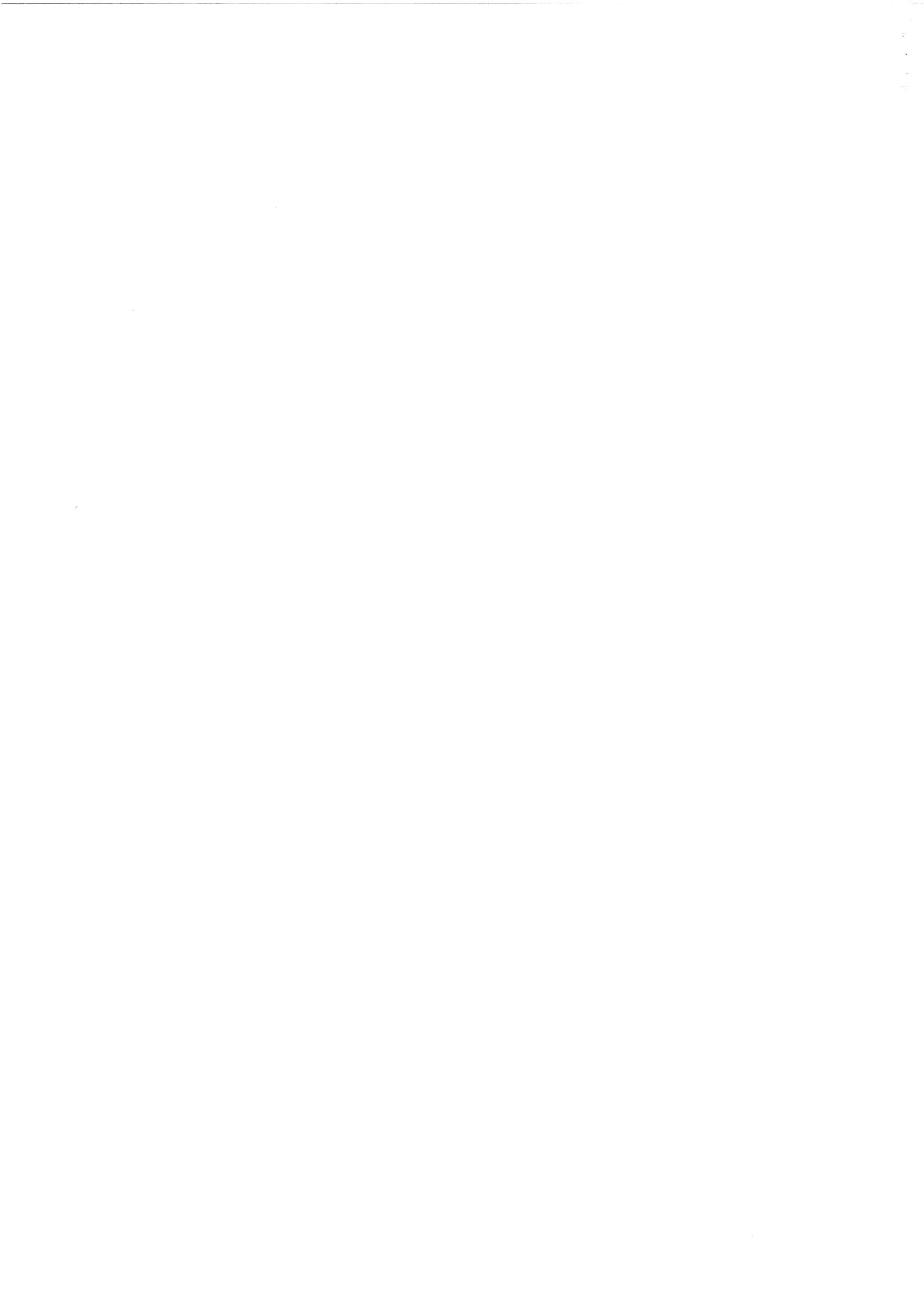 